Sera ya Ulinzi wa Mtoto  Taarifa kwa WazaziAmri ya Watoto (NI) 1995 inaweka majukumu kwa mashirika kadhaa, ikiwa ni pamoja na Mamlaka ya Elimu inayofanya kazi kwa niaba ya watoto wanaohitaji au kuchunguza madai ya unyanyasaji wa watoto.Msisitizo wa Agizo la Watoto ni kwamba ustawi wa mtoto lazima uwe wa umuhimu mkubwa na kwamba shule zina jukumu la kichungaji kwa watoto katika utunzaji wao.  Shule zinatakiwa kuchukua hatua zote za busara ili kuhakikisha kuwa ustawi wa watoto unalindwa na usalama wao unahifadhiwa (Safeguarding and Child Protection in Schools 2019).Ulinzi wa watoto ni sehemu muhimu ya Sera ya Huduma ya Uchungaji ya Shule ya Dundela.  Magavana na Wafanyakazi wanaamini kwamba shule yetu inapaswa kutoa mazingira ya kujali, mazuri, salama na ya kuchochea ambayo yanakuza maendeleo ya kijamii, kimwili na kimaadili ya mtoto binafsi. Shule hiyo inalenga kujenga mazingira ambayo mtoto mdogo anahisi furaha, salama na kujiamini na hivyo anaweza kufaidika kikamilifu na nyanja zote za elimu ndani ya shule.Katika kutoa mazingira ya kujali, kusaidia na salama ambapo kila mtu anathaminiwa na kuheshimiwa ni matumaini kwamba watoto watapata ujasiri na ujuzi muhimu ili kujiweka salama.Sera ya Ulinzi wa Mtoto inaendeleza mfumo wa hatua iliyokubaliwa ambayo shule imejitolea kisheria kufuata.  Ina maana kwa wanachama wote wa jamii ya shule - wanafunzi, wafanyikazi wa kufundisha, wafanyikazi wasio wa kufundisha, wasaidizi wa hiari, wazazi na Magavana.Wazazi wowote au watu wazima wengine ambao wanasaidia shuleni kwa hiari watahitajika kukamilisha fomu ya AccessNI.  Orodha ya wale wote ambao wamekamilisha mchakato huu itadumishwa na kusasishwa kama inavyofaa.Kuna mambo makuu matano katika sera yetu:1.Kuweka mazingira salama ambayo watoto wanaweza kujifunza na kuendeleza.2.Kuandaa na kutekeleza taratibu za kutambua na kuripoti kesi, au kesi zinazoshukiwa, za unyanyasaji.3.Kuhakikisha tunafanya kazi salama ya kuajiri katika kuangalia ufaafu wa wafanyikazi na wajitolea wanaofanya kazi na watoto.4.Kuongeza uelewa wa masuala ya ulinzi wa watoto na kuwapa watoto ujuzi unaohitajika ili kujiweka salama.5.Kusaidia wanafunzi ambao wamedhulumiwa kulingana na mpango wake wa ulinzi wa watoto uliokubaliwa.Timu ya Ulinzi wa Shule yaWatoto ya t Dundela na Kitengo cha ChekecheaUnyanyasaji wa watotoUfafanuzi wa unyanyasaji wa watoto kama ilivyoainishwa katika hati ya DENI- Ulinzi na Ulinzi wa Watoto katika Shule (2019) utatumika.  Hizi hufunika kupuuzwa, unyanyasaji wa kimwili, kijinsia, kihisia na unyonyaji.Wajibu wa Mwalimu aliyeteuliwaMwalimu aliyeteuliwa ana wajibu wa:Kuratibu hatua katika kesi za watuhumiwa wa unyanyasaji wa watoto na kutoa taarifa kwa Afisa Elimu na Huduma za Jamii, kama inavyofaa.Kuhakikisha kwamba wafanyakazi wote wa kufundisha na wasio walimu wanafahamu Sera ya Ulinzi wa Mtoto wa shule.Kuhakikisha kuwa rekodi inatunzwa na watoto wowote ambao wako kwenye Daftari la Ulinzi wa Mtoto.Kwa kukosekana kwa Mwalimu aliyeteuliwa, Naibu Mwalimu aliyeteuliwa atachukua jukumu la Teache r iliyochaguliwa.Malalamiko dhidi yamwanachama o f StaffIkiwa malalamiko kuhusu ulinzi wa mtoto yanafanywa dhidi ya mwanachama wa wafanyikazi, Mkuu ataarifiwa mara moja.  Mwenyekiti wa Bodi ya Magavana atafahamishwa.  Taratibu zitafuatwa kama ilivyoainishwa katika hati ya DENI Kulinda na Ulinzi wa Watoto katika Shule (2017).Kama malalamiko yatatolewa dhidi ya Mkuu wa Shule Naibu Mwalimu aliyeteuliwa atamwarifu Mwenyekiti wa Bodi ya Magavana na kwa pamoja watahakikisha taratibu muhimu zinafuatwa.Wazazi wanaweza kuona Sera kamili ya Ulinzi wa Mtoto kwenye tovuti ya shule www.dundelainfants.co.uk 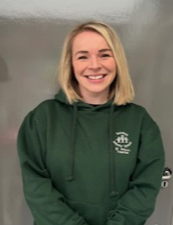 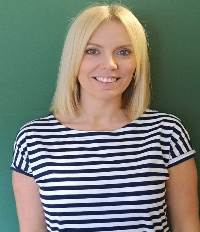 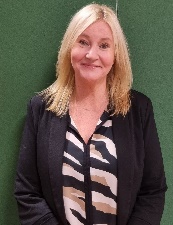 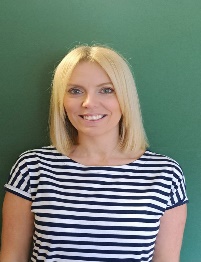 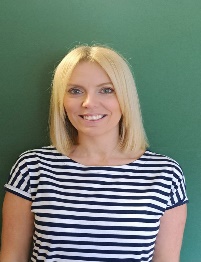 Mwenyekiti wa MagavanaMr W PinkertonGavana mteule wa Utawala wa Ulinzi wa WatotoMiss L DawsonKuuMs S WilsonMwalimu wa Ulinzi wa Mtoto  (DT)Ms S WilsonNaibu Mwalimu wa Ulinzi wa Mtoto  (DDT)Bi J Herron Naibu Mwalimu aliyeteuliwa (Nursery)  (DDT)Ms. Wilson Mwalimu aliyeteuliwa  kwa usalama wa e-salamaBi E Yau